The Sid Anderson, (WA4MBS) Random Wire tunerARWT Tunable for 20, 40, ,17,15 metersAssembly instructions by William L. Steo, (K4FZE)Materials:Qty.	1 --- Wooden board ¾” thick  x  5 ½”  w  x  24” long 1 --- Piece of #14 bare copper wire 12 feet in length1 --- 1 ½ inch PVC pipe 12 inches in length4 --- Small alligator clips4 --- Pieces of #16 gauge insulated wire cut to these lengths, 16 ft., 32ft., 64 ft. and 26 ft.1 --- Air variable capacitor 320 pf1 --- Piece of sheet metal approximately 2” wide by 3” long to be used as a ground plate to       mount the air variable capacitor. (Other methods may be used for mounting)1 --- Non-conductive knob to fit the capacitor shaft1 --- Antenna insulator ½ inch wide cross section of PCV pipe is adequate.4 --- Stick on rubber feet1 --- Piece 24 inches long of RG58U coax cable with a male PL259 connector attached         at one end1 --- UHF female to UHF female adapter3 --- Surface mount cable strain relief clips2 ---  *** Disk capacitors with one alligator clip (these would only be used if more capacitance is needed beyond the range of the variable capacitor).--- Assorted wood screws and small mounting bolts and nuts as needed.--- Antenna analyzer for tuning the ARWT.Tools needed;Soldering iron, solderScrew driverDrill bitsElectric drillWire stripper/cutterLong nose pliersVarious nuts, bolts, washers, screws by individual’s choiceWire terminals various by choiceThe following directions are not a step by step procedure but rather a basic overview so that each individual may slightly modify the design to fit their needs and use their available materials list.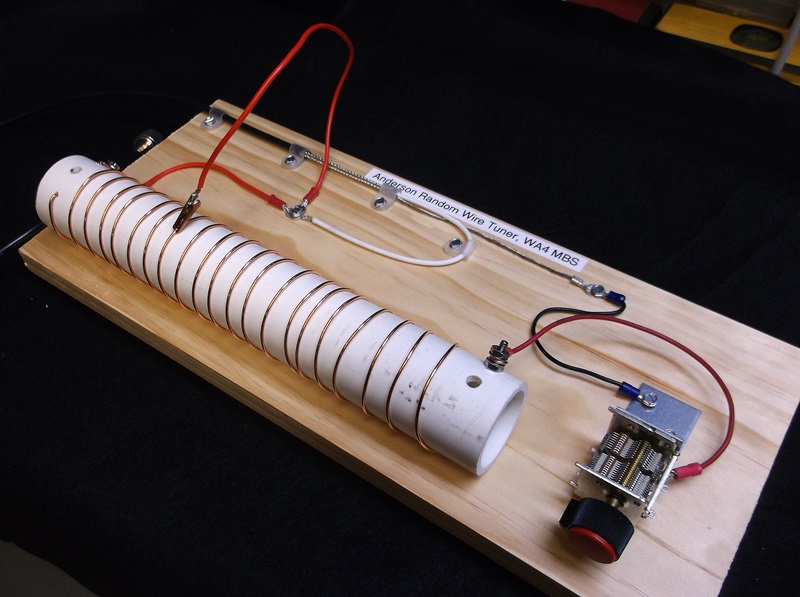 Construction suggestions;1. Drill two ¼ inch screw access holes on opposite ends of the PVC pipe ½ inch from the ends     and drilling only through one wall of the pipe.2. Using the ¼ inch screw holes as a guide drill a 1/8” hole through the opposite wall of the pipe,    (180 degrees from the ¼” hole). These smaller holes will house the pipe mounting screws that     affix the pipe to the board.3. From a 12 foot piece of Romex 14-2 gauge wire remove the bare ground wire to be used     as the coil.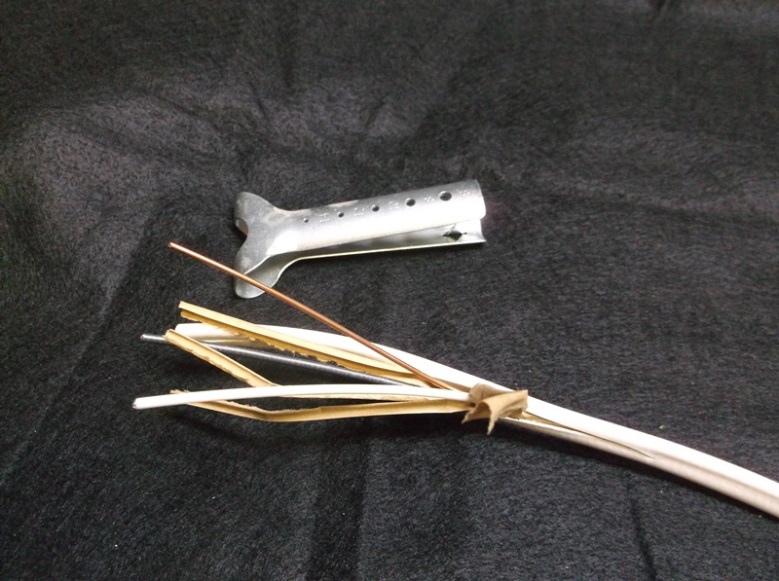 4. When wrapping the wire around the PVC pipe it is easier to drill two small holes on both sides      of the pipe first, then insert the wire through the holes and attached the end to the pipe with a     screw. This will hold that end of the wire in place as the turns are made. 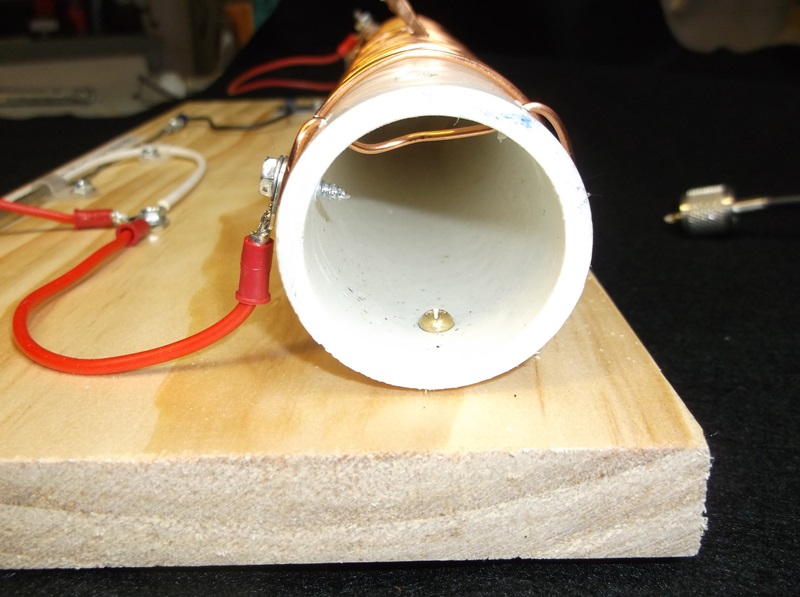 5. Once the coil is completed, construct the terminal at the capacitor end of the pipe as shown.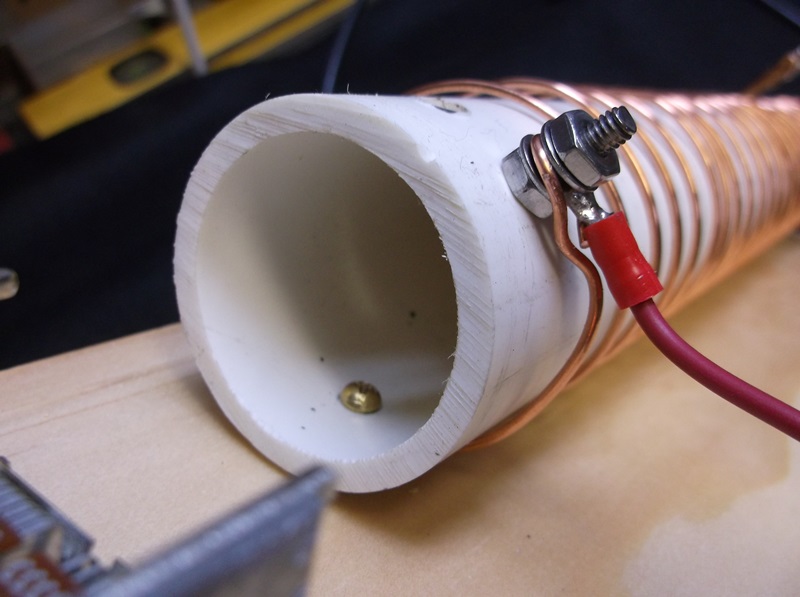 6. Before mounting the coil-pipe assembly to the board be sure the spacing between the windings of wire are approximately ½ inch apart from each other. 7. Mount the pipe-coil assembly to the board with wood screws. This will prevent the coil from    shifting along the PVC pipe. The assembly is shown below without the coil for demonstration    purposes.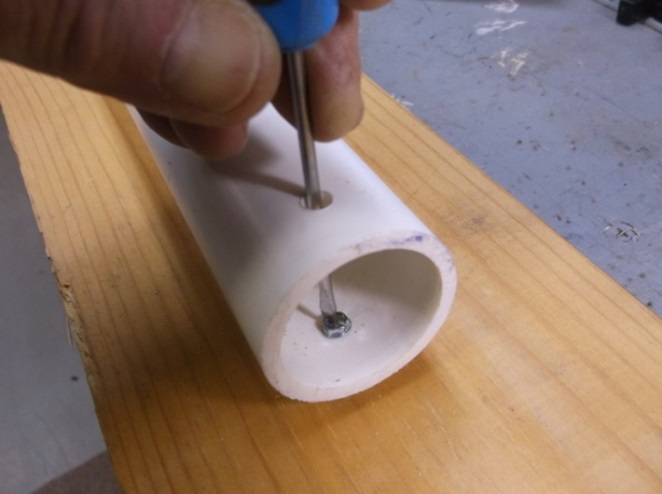 8. Complete all other connections as shown in the next two photos. Using the smaller section of the capacitor will allow for a slower more precise tuning than the larger section. Both sections should be explored when test and tuning the AWRT.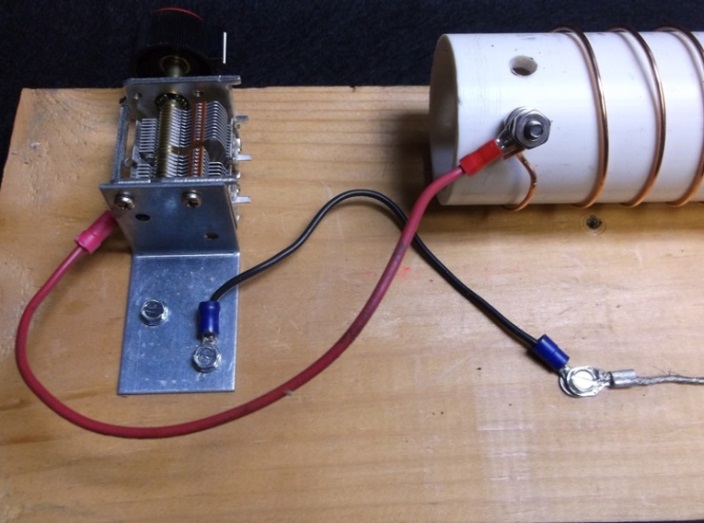 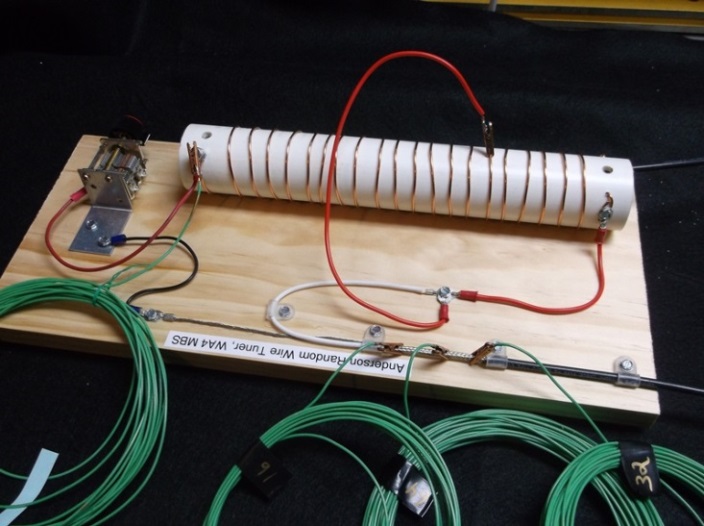 Testing notes.1. The radiating element wire (26 ft.) can be strung at any angle.2. Ground radial wires (16, 32, 64 ft.) may be laid on the ground in any direction.3. A strain relief stake is need near the AWRT to take the strain off the antenna connection at the PVC pipe, (meaning he connection at the capacitor end of pipe see diagram below).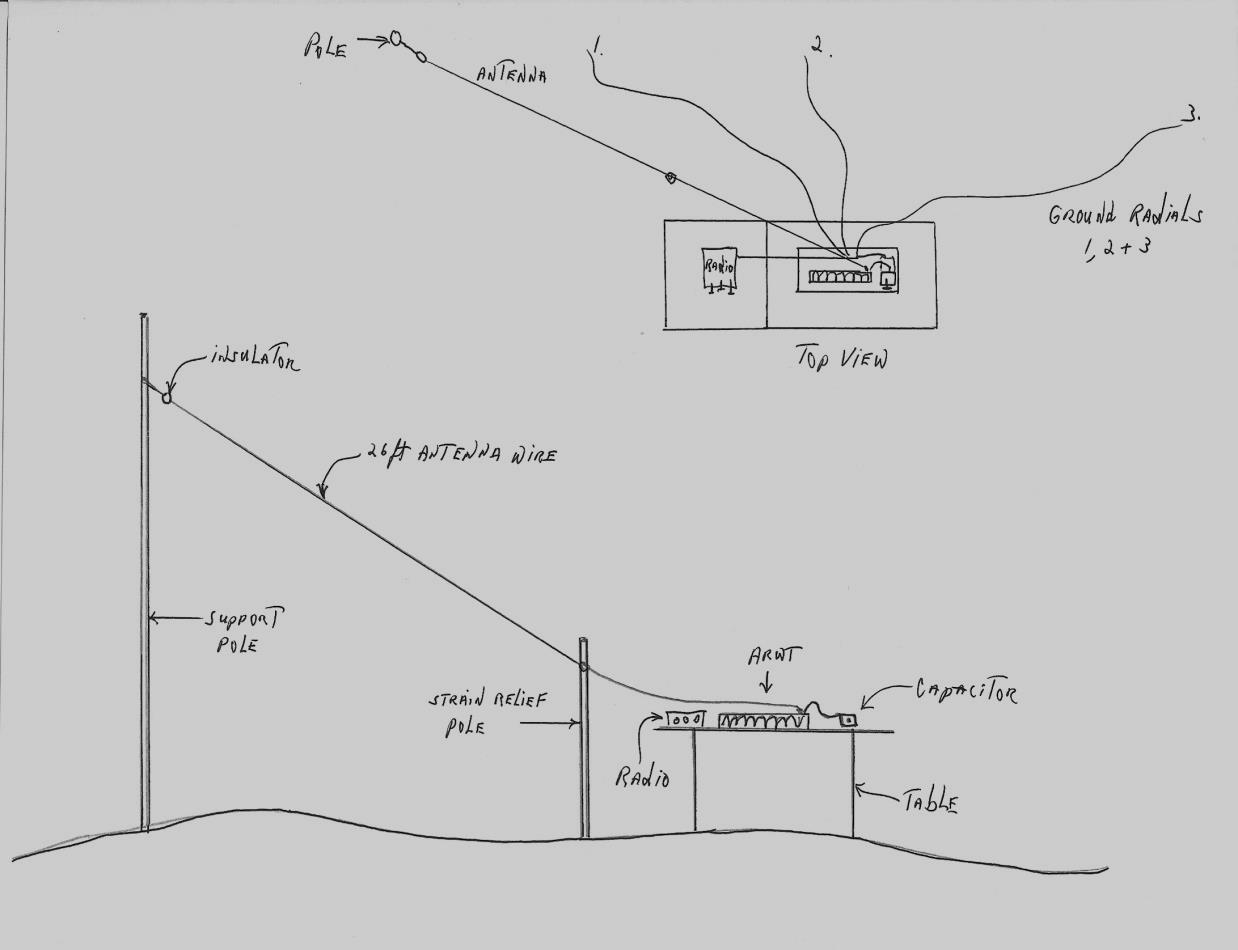 10. The bands that will tune using the ARWT are 40, 20, 17 and 15 meters. When testing       the AWRT the red jumper wire with the alligator clip should tune the 20 meter band      somewhere near the sixth coil of the wire. This position may vary with the band selected.        Be sure to move the variable capacitor knob slowly while watching the SWR meter on an      antenna analyzer.11. Once the ARWT is tuned to a particular band it will hold that tune across the entire band      width.  